Памятка для администрации и посетителей объектов общественного питания и досуговых мероприятий.На входной группе в заведение общепита разместить значок о том, что ведется замер температуры посетителей, и вход без СИЗ запрещен. Если посетитель проходит в зал, тем самым он подтверждает свое согласие с данными правилами посещения организации общепита. На входе сотрудник организации замеряет температуру и, в случае выявления повышенной температуры у  посетителя  не допускает его в зал..Действия администрации заведения при приеме гостей: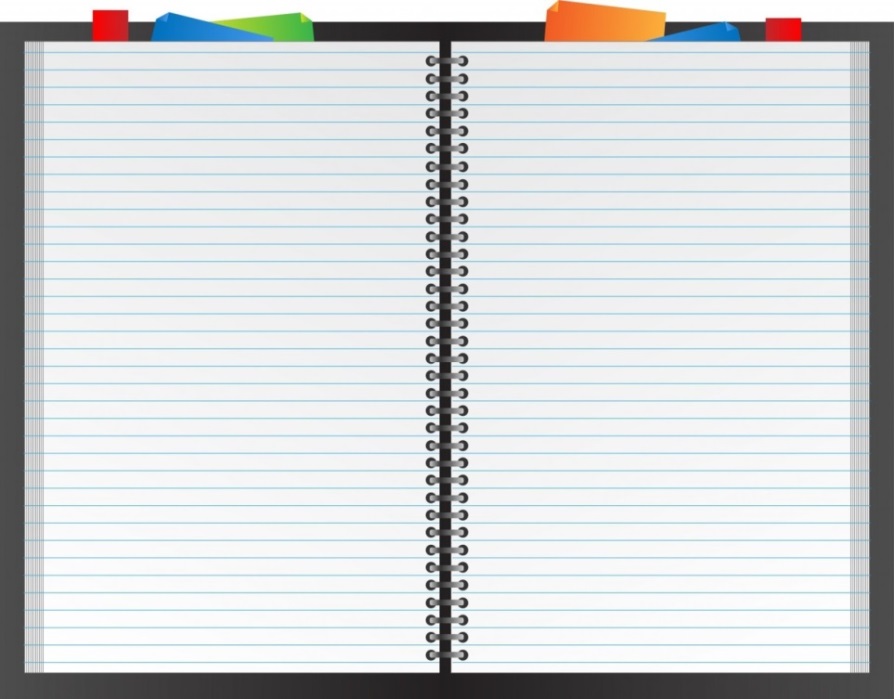 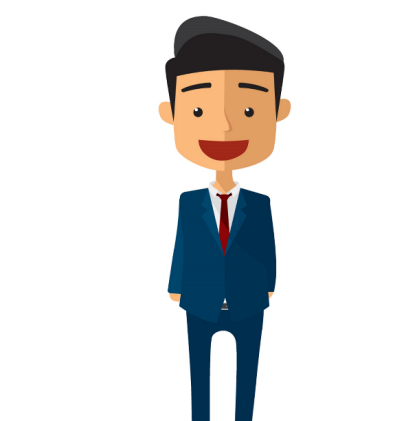  	2.  Действия посетителя в случае выявления положительного   результата теста: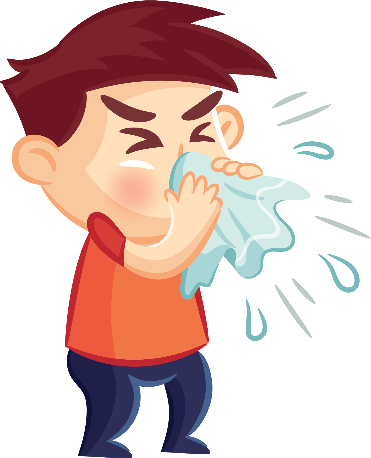 В случае выявления у посетителя COVID-19 в течение двух недель после посещения организации общепита, он должен сообщить в заведение о выявленном факте заражения.Действия администрации заведения при получении информации от посетителя: 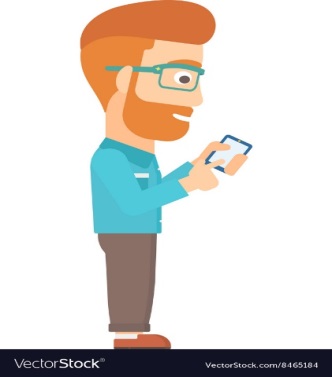 После получения от посетителя информации об инфицировании COVID-19, организация общепита направляет имеющуюся в журнале регистрации посетителей информацию на электронную почту управления  Роспотребнадзора Калужской области Osn40@bk.ru  